Уважаемые  родители!С 15 ИЮЛЯ НАЧИНАЕТ РАБОТУ ПРИШКОЛЬНЫЙЛЕТНИЙ ОЗДОРОВИТЕЛЬНЫЙ ЛАГЕРЬ« СКАЗКА»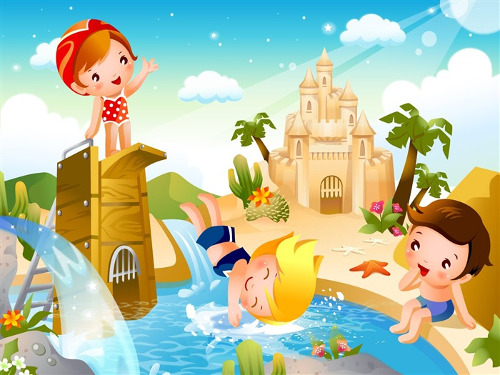 В лагерь принимаются детис 7до11 лет с двухразовым питаниемс 11 до 14 лет с двухразовым питанием.1 поток с 15 июля по 1 августа 2020 года2 поток с 3 августа по 21 августа 2020 года   СПРАВКИ ПО ТЕЛЕФОНУ     6-82-598-952-58-58-187